C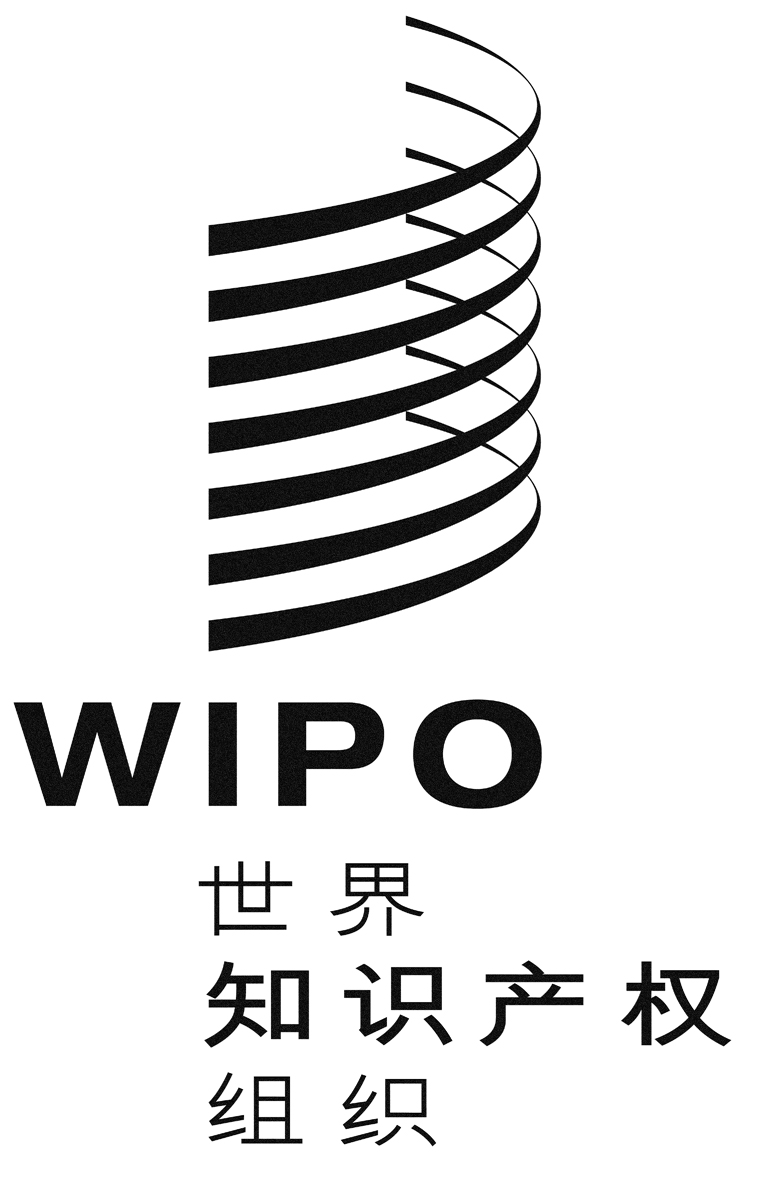 PCT/A/50/5 prov.原文：英文日期：2018年10月23日国际专利合作联盟（PCT联盟）大　会第五十届会议（第29次特别会议）
2018年9月24日至10月2日，日内瓦报告草案秘书处编拟本大会涉及统一编排议程（文件A/58/1）的下列项目：第1、2、4、5、6、11（ii）、12、21、29和30项。除第21项外，关于上述各项的报告均载于总报告（文件A/58/11 Prov.）。关于第21项的报告载于本文件。PCT大会主席山德里·拉加诺夫斯基先生（拉脱维亚）主持了会议。统一编排议程第21项PCT体系关于PCT工作组的报告讨论依据文件PCT/A/50/1进行。秘书处介绍了载有PCT工作组第十一届会议的报告的文件。会议议程充实，共有29个议程项目和25份工作文件。这表明，继续有意将PCT体系作为国际专利系统的中心支柱，以进一步促进各主管局和用户的利益。已提交一份单独文件（文件PCT/A/50/2）供大会作出决定，文件介绍了对工作组核准的《PCT实施细则》的修改。工作组还请国际局编拟一份文件（文件 PCT/A/50/3）供大会审议，并在文件中建议大会制定一项指定作为PCT国际检索和初步审查单位的申请表。本文件所附主席的总结介绍了会议期间讨论的所有议题的概况。萨尔瓦多代表团代表拉丁美洲及加勒比国家集团（GRULAC）发言，重申其支持文件PCT/WG/11/18中所载关于鼓励高校申请专利的PCT收费政策的巴西提案。该提案是根据产权组织经济学与统计司进行的可靠估计，并得到其他文件的支持。产权组织首席经济学家的研究表明，发展中国家的高校对费用的敏感程度是其他申请人的7倍。这表明，对这些申请人实施降费是增加PCT申请的最有效途径。修订提案包括考虑到各代表团在工作组第九和第十届会议期间就拟议降费对受益人和财务影响问题所作评论和意见的措辞。进行的修改将受益人的范围扩大到包括发展中国家和发达国家的高校。此外，降费仅限于高效在特定年份的最大申请量，而发展中国家和发达国家的高校的最高限额也不同。因此，考虑到降费对产权组织的财务影响。实施降费能够使高校充分利用极大的人才储备和能力，满足真正的需要，更好地利用知识资源，并鼓励研究新产品和服务。因此，GRULAC敦促适当考虑该提案。巴西代表团感谢萨尔瓦多代表团代表GRULAC所作有关支持关于高校降费的巴西提案的发言。高校对国家经济生产率增长的积极影响见诸于学术文献。研究不断发现，高校产生的知识提高了产业界的产出，对整个经济的创新产生强大而积极的溢出效应。于是，各国采取众多旨在鼓励高校努力开展研究和发展的政策。然而，高校占PCT申请总数的比例依然很低，2016年为4.15%。这表明高校在专利申请过程中依然面临很多挑战。此外，欧洲联盟委员会进行的一项研究强调专利成本是美利坚合众国、联合王国、德国、法国、西班牙、瑞典、波兰、印度、大韩民国、日本和中国高校专利申请的主要障碍。如果这些国家的情况如此，那么在资源更少的国家就更加如此。基于这些证据。以及为了补充国内一级采取的政策，巴西提出了一项便利高校进入PCT体系的提案。该提案旨在充分利用PCT费用作为监管工具，积极影响高校的专利申请行为，但不影响PCT费用的成本回收功能。因此，有针对性的降费将带来具体效果，使主要为发展中国家的高校的PCT申请增加7%，推动创新并激发创造力，这是产权组织的核心目标。这将对高校的专利申请行为产生积极影响，而不会对收入流产生重大影响。降费也符合若干产权组织战略目标, 如战略目标二（成为全球知识产权服务的首要提供者）、战略目标三（为利用知识产权促进可持续发展提供便利）、战略目标五（为全世界提供知识产权信息与分析的参考源）和战略目标七（根据全球政策主题处理知识产权问题），以及产权组织确保使其全球注册体系提供的服务得到更广泛使用的既定目标。在 PCT工作组第十一届会议上，该提案得到了108个国家的支持，占PCT缔约国总数的三分之二以上。因此，这些来自不同区域、处在不同发展水平的国家的合法需求迫切需要回应。同样，考虑到产权组织首席经济学家对产权组织财务影响的估算，代表团理解可以讨论对发达国家的高校降费。所有区域集团对讨论该提案的开放态度鼓励代表团在工作组下届会议上继续进行这一讨论。此项费用政策的实施将使高校利用大量科学和技术人才，确实需要开发利用这一知识源泉，并制定额外的刺激政策，以便提供创新产品和服务。拟议的降费将鼓励利用PCT体系并提高申请的地域构成的多样性，就中期而言产生更多PCT服务方面的需求。这完全符合产权组织的任务。最后，代表团吁请所有成员国支持并核准对该提案的讨论。考虑到所有成员国提出的意见，该提案一旦执行将为国际社会创造一个灵活的降费措施，从而促进专利制度的使用，在关于PCT费用弹性的讨论方面迈出具体的第一步。代表团强调，应鼓励每个成员国分享自己的经验和想法，并为讨论作出贡献，以达成一项尽可能反映每个人意见的包容性提案。古巴代表团表示支持关于高校降费的巴西提案。朝鲜民主主义人民共和国代表团提到PCT工作组所讨论的题为“与联合国安全理事会制裁有关的国际申请”的议程项目，并重申它在这方面的立场。第一，代表团表示，朝鲜民主主义人民共和国一贯拒绝联合国安全理事会关于制裁朝鲜民主主义人民共和国的决议，因为既没有法律依据，也没有公平性。同时，代表团表示，在朝鲜半岛缔造和平方面，国际环境现已大为改善，而且联合国会员国中要求停止联合国对朝鲜民主主义人民共和国野蛮制裁的呼声越来越高。第二，代表团认为专利本身不是材料或服务，而是用来保护人类的知识产权的。因此，代表团表示，PCT工作组会议上的各代表团已经强调，专家小组的建议不应对PCT体系和产权组织搭建有效国际知识产权制度的任务授权产生负面影响；它进一步指出，一些代表团甚至对超出联合国制裁要求表示担忧。从这一角度出发，代表团再次敦促联合国的制裁在任何情况下都不应适用于产权组织的知识产权领域，包括专利，而且这种涉及不合法和不合理建议的议程项目应从PCT工作组的议程中移除。乌干达代表团对产权组织总干事和秘书处对PCT体系的稳健表现表示赞赏。为保持体系稳健，需要不断改进以适应新的挑战和用户不断变化的需求。同时，它应有利于和包容创新，并确保任何有兴趣的用户，尤其是那些财政资源有限的用户都能进入体系。为此，代表团对向来自某些国家，特别是发展中和最不发达国家的某些申请人提供费用减免尤为印象深刻。代表团坚信，向乌干达及许多发展中国家和最不发达国家的高校申请人提供费用减免可能会大大增加该体系的使用。降费也可极大地促进乌干达的高校驱动型创新。代表团认为降费可以通过增加申请数量来补偿。关于PCT体系未来的发展，乌干达一直并将继续对支持执行PCT路线图和产权组织发展议程的技术援助相关建议的必要法律发展保持开放，以消除检索和审查的差异。根据2014年的《工业产权法》，乌干达的专利审查员目前正在使用其他主管局的搜索结果进行逐案审查。乌干达注册服务局有兴趣在协助进入国家阶段的系统上接受技术支助，并加强其在PCT在线服务方面作为受理局的作用。代表团最后重申其对继续发展和利用PCT体系的承诺。12.	PCT联盟大会：（i）	注意到“关于PCT工作组的报告”（文件PCT/A/50/1）；并（ii）	如该文件第8段中所述，批准召开一次PCT工作组会议。《PCT实施细则》拟议修正案讨论依据文件PCT/A/50/2进行。秘书处介绍了该文件，文件列出了对《PCT实施细则》第69条的拟议修正案。PCT工作组讨论了这些修正案，一致同意建议大会通过拟议修正案。文件附件一所载的拟议修正案旨在为申请人和审查员在国际初步审查期间开展对话增加可用的时间。该修正案将使国际初步审查单位能够在收到所需文件和费用后启动国际初步审查，不需为满足国际初步审查的要求而等到期限届满之前。奥地利代表团通过奥地利专利局作为PCT国际检索和初步审查单位的长期经验，强调了奥地利在PCT框架中的具体作用。事实证明，作为一个国际单位，对利用奥地利专利局作为国际检索单位或国际初步审查单位的申请人以及奥地利专利局本身都是有利的，而提供这些服务是不断提高专利检索和审查质量的动力。在努力为PCT界提供服务时，奥地利专利局有义务提供检索和初步审查报告，其通常可以决定PCT申请的命运。显然，尽管不同国家的专利实施细则和法律规定为专利申请是否应被授予专利提供了最终理由，实践证明，在大多数情况下，对一项申请的新颖性和创造性的评估才是最为重要的。因此，代表团特别关心PCT体系的发展及其在服务国际社会方面的持续发展。奥地利始终积极参加PCT工作组的审议和工作。代表团欢迎并支持文件PCT/A/50/2所载的《PCT实施细则》拟议修正案，以及文件PCT/A/50/1中PCT工作组对未来工作的建议。此外，作为PCT国际检索和初步审查单位，奥地利专利局特别满意工作组决定委托国际局编拟一项提案以供大会审议，该提案涉及文件PCT/A/50/3所载的有关制定指定主管局或政府间组织为PCT国际检索和初步审查单位的申请表。总之，代表团期待继续作为PCT体系中可靠的合作伙伴提供服务。PCT联盟大会通过了文件PCT/A/50/2附件一中所载的《PCT实施细则》拟议修正案，并通过了该份文件第4段中所列的生效和过渡性安排。指定作为PCT国际检索和初步审查单位的申请表讨论依据文件PCT/A/50/3进行。秘书处介绍了该文件载有一项提案，旨在制定指定主管局或政府间组织作为PCT国际检索和初步审查单位的申请表。文件附件中所载的申请表草案已被大会作为国际检索和初步审查单位用于土耳其专利商标局和菲律宾知识产权局申请的基础。此外，许多国际检索和初步审查单位还利用此表格在2017年大会第四十九届会议上延长指定申请。为了在指定国际单位的程序中引入申请表草案，该文件建议大会通过一项决定，对2015年大会第四十六届会议通过的关于国际单位指定程序的谅解（e）段作出修改。此外，该决定还规定了今后修改申请表的程序。PCT联盟大会通过了文件PCT/A/50/3第10段所列的拟议决定，即出台指定主管局或政府间组织为PCT国际检索和初步审查单位的申请表。关于加拿大专利局局长担任PCT国际检索单位和国际初步审查单位的协议修订案讨论依据文件PCT/A/50/4进行。秘书处介绍了该文件，提及在2017年大会第四十九届会议上，将所有国际检索和初步审查单位的指定延长至2027年底。在该届会议上，大会批准了关于加拿大专利局作为国际检索和初步审查单位的新协议。此外，由于加拿大无法完成新协议的相关国内批准程序，大会批准将加拿大专利局和国际局之间的现行协议延期至2018年底，直至完成必要程序。加拿大在批准新协议期间发现，其显然不可能在2018年底之前完成新协议的批准程序。此外，为完成批准，加拿大政府要求在大会批准协议的若干程序和手续事项上进行修订。因此，按文件附件一所载，请大会批准关于加拿大专利局和国际局之间的现行协议修订案草案，延期一年直至新协议的批准。此外，按该文件附件二中所载，请大会批准其于2017年批准的新协议的拟议修正案。PCT联盟大会：批准了文件PCT/A/50/4附件一中所载的关于加拿大专利局局长担任国际检索和初步审查单位的协议修订案草案的案文；并批准了文件PCT/A/50/4附件二中所载的关于加拿大专利局局长担任国际检索和初步审查单位的协议拟议修订案。[文件完]